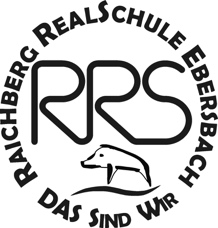 Eigenständigkeitserklärung zur GFS - DokumentationHiermit erklären ich, dass ich die vorliegende Arbeit bzw. Leistung eigenständig, ohne fremde Hilfe und nur unter Verwendung der angegebenen Hilfsmittel angefertigt haben. Alle sinngemäß und wörtlich übernommenen Textstellen aus der Literatur bzw. dem Internet habe ich als solche kenntlich gemacht. Auch durch KI generierte Textteile müssen kenntlich gemacht werden. Dazu muss die KI und die Eingabe an die KI eingefügt werden. Bildquellen sind ebenfalls kenntlich gemacht.Ebersbach/ Fils, Unterschrift